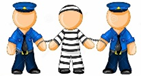 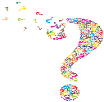 What is the Buddhist First Precept?Note down two possible punishments suitable for the crime of shoplifting. Give an example of a possible punishment for rape.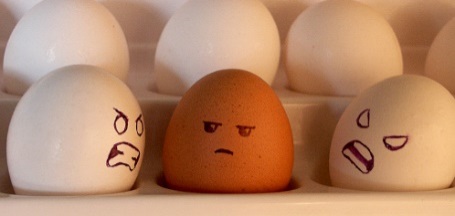 What is a hate crime? Give an example. Which aim of punishment is based on revenge?Note down three different reasons for why someone might commit crime. What might Christians believe caused evil to come into the world?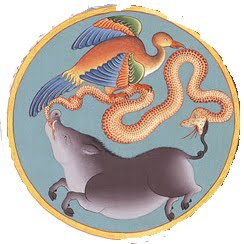 What are the Buddhist Three Poisons?Explain reasons why two of the Three Poisons could lead to crime.Note down a Christian teaching that suggests people in prison should not be treated badly.What is the sixth of the Ten Commandments, which suggests the death penalty is wrong.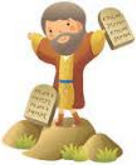 What is the name of the man who gave the ‘I have a dream’ speech?Why did the man in Q12 want to change some laws in the USA? Note down a Christian teaching that links to the aim of punishment, deterrence. 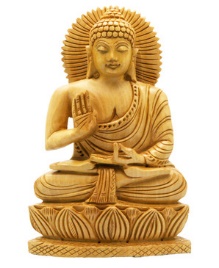 What is the Buddhist belief that means if you treat people badly bad things will happen to you? 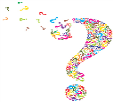 1    Which one of the following is an aim of punishment?               A) Reform      B) Prison      C) Fine      D) Forgiveness                                                                    [1 mark] 2   Give two different causes of crime.                                                                                                            [2 marks] 3   Explain two contrasting beliefs in contemporary British society about whether the death penalty      should exist in the UK.              In your answer you should refer to the main religious tradition of Great Britain and one or                  more other religious traditions.                                                                                                         [4 marks]4   Explain two religious beliefs about the treatment of prisoners. Refer to scripture or sacred        writings in your answer.                                                                                                                                [5 marks]0 6 . 5   ‘It is right to forgive all offenders whatever they have done.’                  Evaluate this statement. In your answer you: • should give reasoned arguments in support of this statement • should give reasoned arguments to support a different point of view • should refer to religious arguments • may refer to non-religious arguments. • should reach a justified conclusion                                                                                           [12 marks] SPaG 5 Marks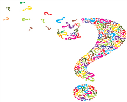 1  Which one of the following is not a reason for crime?               A) Greed      B) Forgiveness      C) Hatred      D) Poverty                                                                [1 mark] 2   Give two different punishments for crime.                                                                                              [2 marks] 3   Explain two similar religious beliefs about people who break the law.              In your answer you should refer to the main religious tradition of Great Britain and one or                  more other religious traditions.                                                                                                          [4 marks]4   Explain two religious beliefs about forgiveness. Refer to scripture or sacred writings in your      answer.                                                                                                                                                                [5 marks]5   ‘Protection is the best aim of punishment.’                  Evaluate this statement. In your answer you: • should give reasoned arguments in support of this statement • should give reasoned arguments to support a different point of view • should refer to religious arguments • may refer to non-religious arguments. • should reach a justified conclusion                                                                                           [12 marks] SPaG 5 Marks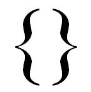 